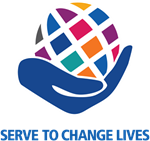 ROTARY DISTRICT 7630 FOUNDATION COMMITTEE MEETING(ONLINE ZOOM)https://www.youtube.com/watch?v=bzCEcIHKAqoMeeting MinutesJANUARY 18, 2022Attendees:PDG Rich Graves		DG Hugh Dawkins		PDG Roger Harrell	PDG Ed Wilchinski		PP Mike Hall			PP Ken Montville			PDG Susan Giove		John Nanni			Marie CalafiuraPDG Bill Ferguson		DGN John Mager 		Jerry BiltonMichael Friedberg		Kai Lassen			Sandra EarlyCall to Order: Chair PDG Rich Graves called the meeting to order at 3:33 PM  Approval of Minutes: PDG Bill Ferguson made a motion that the minutes from October 21, 2021, be approved, John Nanni seconded the motion, and it was approved unanimously. Treasurer’s Report – PP Mike Hall: Rich thanked Mike for his service over the years and noted that Mike will serve through the end of this year, so we need someone to fill that position.  Mike reported that DG Hugh will be receiving a check in the amount of $4,680 to reimburse the Salisbury club for their District Grant. The balance in the account will be $45,443.27 after that check clears. That is the only District Grant paid out so far this year. Interim Results for 2021-2022 – PDG Rich Graves: Rich reported that at midyear we have $111,534 for the Annual Fund. We typically bring in more the second half of the year which means we should surpass last year. PolioPlus received two very large gifts that shows that we have already surpassed the yearly goal by a large percentage. Our Total Giving so far this year is $227,043 which means we are on target to surpass our goals and last year’s figures. Could be the best year ever for the Foundation.He noted that many club goals are still not entered, and he will ask the AGs in the AG meeting after this to encourage Presidents/PEs to get those entered.Rich also showed reports highlighting midyear figures for each club to date. Last year total funds were $146,578.87 while this year we have reached $223,059.61. While the Endowment fund is less, both the Annual Fund and Other Funds (PolioPlus) saw great increases from last year. Rich clarified that his club put the money in for the Global Grant towards the Annual Fund in June so it’s in last year’s numbers.Report of District Grants – DG Chair, PP Robin Broomall: In Robin’s absence, Rich reported that as Mike Hall noted, we have one grant completed. The North East club has reported that they will not be able to complete their grant this year as they are waiting for action from other involved parties. The $4,180 they were to be allocated can be used to cover the District Grant for Snow Hill. (Their grant application was not processed in time for an allocation but were promised funds if anyone could not complete their grant.)  Snow Hill has asked for $2,000 or less for tote bags for a food pantry. Snow Hill stated they were going to do this project even without the District Grants. Typically, District Grants are to be approved and no funds to be spent before approval or project started so DGN John Mager said there will have to be a motion to allow an exception to the rules by the DDF Committee. (This situation was discussed at the last Foundation Committee Meeting) John Nanni mentioned that Southern New Castle was turned down because of a lack of Annual Funds and their Treasurer got their application in late. He wants them to be considered. PDG Bill and PDG Susan both noted that not getting Annual Funds in on time is a reoccurring situation. PDG Rich verified that funds have been received and John Nanni reminded everyone that it is a small club. DG Hugh verified that their application was for $1,000.PDG Susan Giove made a motion that we send a request to approve $1,000 for Southern New Castle for their project to the District Designated Funds Committee. Seconded by John Nanni. PDG Bill Ferguson expressed concern over not getting the funds in by the end of the year has been a continued issue. PDG Susan encouraged everyone to talk about this at Pre Pets. The motion was approved unanimously.PDG Susan Giove made a second motion that we send the Snow Hill application back to the District Designated Funds Committee for reconsideration. John Nanni seconded, and the motion was unanimously approved.PDG Rich noted that if we don’t fund other District grants with the $4,180, that money will come back as DDF, and we would eventually be able to spend it but not on District Grants. Report of Global Grants – GG Chair, PDG Susan Giove: PDG Rich shared a report showing the amount of DDF available as of today. The Actual DDF Balance is $103,255.09 and the Unallocated DDF Balance (Estimated) is a $40,255.PDG Susan reported that she reached out to three sister Districts and received the suggestion to update the narrative in the sustainability piece of the Kenya Sewing Grant. With those changes, 7600 approved $5,000 of their DDF towards the project. The budget didn’t have to be changed. Looking for approval to lock in and move ahead. She has other major donors lined up that will go to the Annual Fund towards this grant. Rich noted that originally $32,500 was requested and 7630 approved $23,000. That leaves $9500. With the additional $5,000 DDF from 7600, the 80% match from the World Fund plus hopefully another $5,000 from 7610 and/or 7620, will be more than enough to make this happen. PDG Susan encouraged everyone to reach out to neighboring Districts regarding their DDF funding if you need help getting a Global Grant accomplished. PDG Rich reported that he reached out to the folks in Ghana regarding the Kenny Wood wellsto get them to move forward. Kenny is online with them this week to iron out final details. DGN John Mager reported that his club met with the team in Ghana about their Global Grant, and they are hoping to file the application soon. They have raised $70,000 and the budget is $140,000. There is a Ghanian New Presbyterian church in New Castle County that has applied for a Presbyterian Grant in the amount of $50,000. Two members have committed to donate $50,000 to the Annual Fund which he needs to rethink now seeing the DDF available. They are hoping to apply by July 1, 2022. Draft form goal is February 1, 2022. Working on the needs assessment. Rich noted that there are more funds coming up in DGE Cliff Berg’s year.PDG Susan noted that Randy Smith is looking into doing a Global Grant in Mozambique. Also, a former youth exchange student Carlos is graduating with a double Major in Engineering in Columbia. He hopes to write a Global Grant for his Masters. That’s about two years out.Report of Polio Plus – PP Chair, PP John Nanni: PDG Rich pointed out that 20% of DDF is just over $18,000 that could come to PolioPlus. PP John Nanni is hoping that something will come their way soon as they are one of only two Districts in the Zone to not have any so far this year.We should know mid-February the final number of wild polio cases. We are approaching a whole year of no new wild polio cases in Pakistan. In both Pakistan and Afghanistan there have been no environmental samples of wild polio or circulating vaccine derived polio in those countries. The world has never been this close to eradicating Polio. There were two large donors in December. Still 11 clubs with zero PP dollars and more with small amounts. Hoping the AGs will push to get more coming in. John has met via Zoom with the DGE and DGN and they are looking to start a PP society. Members would commit to give $100 a year above what they normally donate every year until Polio is eradicated. (There’s a form to fill out and they are relying on the Four Way Test for the yearly amount.) Donors would get at a minimum, a certificate, and a pin. There is also a coin created for inaugural members. (50 inaugural members?) Paul Keely has manufactured and purchased PP pins. John also reported that he is also working on a Pizza and Pints for Polio Night where 10% of the evening’s proceeds go to PolioPlus. PDG Ed Wilchinski would like this committee to recommend to the DDF Committee that the 20% be approved. PDG Rich said at least $1,000. DGN John Mager and Jerry Bilton recommend more; at least 10%.  Referred to the DDF committee for approval.John Nanni reported that he has a check from the Polio Network of New Jersey as they are disbanding. It’s $12,300 to the Rotary Foundation for the PolioPlus coffers. PDG Rich said they may be able to surpass the $117,000 contributed 3 years ago, that was the most ever by our district to the Polio Plus Program.   Report of Paul Harris Society – IPDG Steve Capelli: In IPDG Steve’s absence, PDG Rich thanked him for agreeing to fill the Chair position for the PH Society.Misc.: PDG Rich Graves expressed his sympathy for the passing of Fred Gibbs of the Long Neck Sunrise Club who was always a supporter of the Rotary Foundation. Mike Hall expressed that he will be sorely missed.Other Committee Reports: NoneNew Business: PDG Rich reported that the District Conference is coming up on April 1st and 2nd. He will give a report on the Foundation at the Conference. DG Hugh reported that he wanted one of the Friday break out sessions to be on the Foundation. He was hoping that PP Robin, PDG Susan and John Nanni will work together on a Foundation workshop along with the report that Rich is giving. (Susan, John, and Rich agreed. PDG Bill Ferguson can help too as that is a busy time for Rich.) Rich noted that DGE Cliff’s Conference will be held in the fall and John Mager noted that the District Foundation Dinner will be on Friday night. Jerry Bilton asked what could be done to promote the District Conference. DG Hugh says it will be promoted soon. He wants to make sure the measures taken will make attendees comfortable. There will be only one session on Zoom. (The General meeting) PDG Ed noted that it is common for a Foundation Report to be given at the General Meeting. DG Hugh assured him that the report will still be given on top of the breakout session workshop.Date of next meeting: Tuesday, April 19, 2022, at 3:30 PM. Rich and Sandra will work on polling District Grant and DDF Committees to get them together soon to address the items from this meeting.The meeting was adjourned by PDG Rich at 4:30 PM  